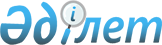 О внесении изменения в решение акима Жангалинского района от 30 ноября 2018 года № 9 "Об образовании избирательных участков на территории Жангалинского района"Решение акима Жангалинского района Западно-Казахстанской области от 28 декабря 2020 года № 188. Зарегистрировано Департаментом юстиции Западно-Казахстанской области 29 декабря 2020 года № 6724
      В соответствии с Конституционным законом Республики Казахстан от 28 сентября 1995 года "О выборах в Республике Казахстан" и Законом Республики Казахстан от 23 января 2001 года "О местном государственном управлении и самоуправлении в Республике Казахстан", по согласованию с Жангалинской районной избирательной комиссией, аким района РЕШИЛ:
      1. Внести в решение акима Жангалинского района от 30 ноября 2018 года № 9 "Об образовании избирательных участков на территории Жангалинского района" (зарегистрированное в Реестре государственной регистрации нормативных правовых актов за № 5417, опубликованное от 14 декабря 2018 года в информационно - правовой системе "Әділет") следующее изменение:
      приложение к указанному решению изложить в новой редакции согласно приложению к настоящему решению.
      2. Оповестить избирателей об изменениях в избирательных участках Жангалинского района через средства массовой информации.
      3. Руководителю аппарата акима Жангалинского района обеспечить государственную регистрацию данного решения в органах юстиции.
      4. Настоящее решение вводится в действие со дня первого официального опубликования.
      СОГЛАСОВАНО:
Председатель Жангалинской
районной избирательной комиссии
_____________Д.Закарин 
"__" ____________2020 г. Избирательные участки на территории Жангалинского района
      Избирательный участок №112
      Местонахождение: село Пятимар, здание государственного коммунального казенного предприятия "Жангалинский районный центр досуга" Жангалинского районного управления культуры.
      Граница: село Пятимар, улицы Бисенби Губашева, Мамена, Мухтара Ауезова, Каймана Габдуллина, Борисова, Дина Нұрпейісова, Пятимарға 70 жыл, Тауелсіздікке 10 жыл, Бейбітшілік, Астана, Курмангазы, Абая и зимовка Бөгет.
      Избирательный участок № 113
      Местонахождение: село Аққұс, здание государственного коммунального предприятия на праве хозяйственного ведения "Жангалинская центральная районная больница" управления здравоохранения акимата Западно-Казахстанской области.
      Граница: село Аққұс, зимовки Керей, Атау, Көмек.
      Избирательный участок № 114
      Местонахождение: село Бирлик, здание государственного коммунального казенного предприятия "Жангалинский районный центр досуга" Жангалинского районного управления культуры.
      Граница: село Бирлик, улицы Мухтара Мирманова, Тәуелсіздік, Дины Нурпейсовой, Кадема Жусибалиева, Бірлік, Мустахимы Мусагалиевой, Исатая Тайманова, Махамбета Утемисова, Достық, Астана, Атақоныс и зимовки Жаңаорын.
      Избирательный участок № 115
      Местонахождение: село Ақбалшық, здание государственного коммунального казенного предприятия "Жангалинский районный центр досуга" Жангалинского районного управления культуры.
      Граница: село Ақбалшық, зимовки Тасоңғар, Шөпоңғар, Өзекбай, Пінайл, Ақтан, Қой Саралжын, Кіші Мортық, Шошақмола, Сиыр-Саралжын, Сәңкібай, Дембей, Қоғалы - 1, Сиыркөл - 1, Сиыркөл - 2, Ефим, Қосмырза, Жалтыркөл.
      Избирательный участок № 116
      Местонахождение: село Үшкемпір, здание государственного коммунального предприятия на праве хозяйственного ведения "Жангалинская центральная районная больница" управления здравоохранения акимата Западно-Казахстанской области.
      Границы: село Үшкемпір, зимовки Қожақ, Иманбай Батық, Сапар Батық, Тулақбай, Сейтқызыл, Жолқызыл, Көңішке, Қаразагон, Қоғалы-2, Самен, Тасқұдық, Жыра-1, Жыра-2, Тұрдығұл, Өтеппай, Еділсор, Қоңырқұдық.
      Избирательный участок № 117
      Местонахождение: село Жанажол, здание коммунального государственного учреждения "Айдарханская средняя общеобразовательная школа" Жангалинского районного отдела образования".
      Граница: село Жанажол, улицы Бактыгали Кенжегулова, Дуйсенбая Суханова, Абая, Айдархан, Габдеша Шокаева, Мектеп, Султангали Лукпанова и зимовки Плантация, Қалша, Тоқсоба, Сәуеңке.
      Избирательный участок № 118
      Местонахождение: село Кіші Айдархан, здание коммунального государственного учреждения "Киши Айдарханская начальная школа" Жангалинского районного отдела образования".
      Граница: село Кіші Айдархан, зимовки Жаңаорын, Батыр, Терең Құдық, Қарасу, Қушығанақ, Фазыл Орны, Оңғар Орны, Теңдік және Жас Тұлпар.
      Избирательный участок № 119
      Местонахождение: село Сарыкөл, здание государственного коммунального казенного предприятия "Жангалинский районный центр досуга" Жангалинского районного управления культуры.
      Граница: село Сарыкөл, зимовки Жорта, Сайхы, Нәрік, Мардан, Постройка, Бекбике, Ақмола.
      Избирательный участок № 120
      Местонахождение: село Саралжын, здание коммунального государственного учреждения "Саралжинская начальная школа" Жангалинского районного отдела образования".
      Граница: село Саралжын, зимовки Тоңаша, Шоқа, Қырғын, Балапан, Тасқұдық, Қоңырқұдық, Қақпанқызыл, Қартабай, Жолқызыл, Дүзгінтөбе, Жынғылды, Қияқты.
      Избирательный участок № 121
      Местонахождение: село Жанаказан, здание государственного коммунального казенного предприятия "Жангалинский районный центр досуга" Жангалинского районного управления культуры.
      Граница: село Жанаказан, зимовки Қадыр, Құрмаш, Шағала, Әли, Нұғыман, Қази, Батау, Қалмақшағыл, Қатия, Қайролла, Айтжан, Әтім, Құспан, Әйіпсай, Жүніс, Молдамұрат, Стан, Үмбет, Теміршаріп, Дөңгелек, Ақсерке, Захар, Жаңаорын, Төлеген, Балдырған, Бұзауой, Үшқұдық, Тленші, Майдан, Терек.
      Избирательный участок № 122
      Местонахождение: село Жуалыой, здание государственного коммунального казенного предприятия "Жангалинский районный центр досуга" Жангалинского районного управления культуры.
      Граница: село Жуалыой, зимовки Сарыбай, Қойқұм, Мұқан, Дәулет, Құти, Байкенже, Қабыл, Ешкі, Әбіл, Тілекқабыл, Асабай, Мырзабай, Қабден, Аманғали.
      Избирательный участок № 123
      Местонахождение: село Борык, здание коммунального государственного учреждения "Борыкская начальная школа" Жангалинского районного отдела образования".
      Граница: село Борык, зимовки Қожан, Беспай, Қособа, Қошпан, Бесоба, Қадырқұл, Сағатерек.
      Избирательный участок № 124
      Местонахождение: село Плантация, здание коммунального государственного учреждения "Плантационная начальная школа" Жангалинского районного отдела образования".
      Граница: село Плантация, зимовки Қызылоба, Зейнеп, Телятов, Қамыстыкөл, Байтал, Сарысығанақ, Жапақ, Мұхамбет, Қараоба.
      Избирательный участок № 125
      Местонахождение: село Копжасар, здание государственного коммунального казенного предприятия "Жангалинский районный центр досуга" Жангалинского районного управления культуры.
      Граница: село Копжасар, улицы Жаңақұрылыс, Бақ, Жанылдык Баймукановой, Копжасар, Габита Бисенгалиева, Бауыржан Момышұлы, Фазыла Баймаганбетова, Кажымолда Қаздаева, Дины Нурпейсовой, Ишангали Абугалиева, Амангелди Иманова, Барша Бисекеновой и зимовки Үштас, Қайыр, Қазыбай 1, Қазыбай 2, Қаттықұдық, Өгізқұдық, Түйеқұдық, Досан 1, Досан 2, Қосшыңырау 1, Шарап, Бозайғыр, Аққұдық, Қандыкөл, Қонақай, Базарқұдық, Мамен, Кенжебай, Жиекқұм.
      Избирательный участок № 126
      Местонахождение: село Салтанат, здание государственного учреждения "Жангалинская районная централизованная библиотечная система".
      Граница: село Салтанат, зимовки Кіші Салтанат, Қоңырқұдық, Көзбен, Айпара, Інгенөлген, Саздыбөлек, Ащықызыл.
      Избирательный участок № 127
      Местонахождение: село Жангала, здание государственного коммунального казенного предприятия "Жангалинский районный центр досуга" Жангалинского районного управления культуры.
      Граница: село Жангала, дома по обе стороны улицы Курмангазы, Желтоқсан, Баймырза Карменова, Сырым Датұлы, Халила Нәжімғалиева, Маншук Маметовой, Алмы Оразбаевой, Узакбая Рахматуллина, Кенжебека Мендалиева, Аяна Жантурина, Астана, Измухамеда Едилбаева, Ахмета Дауылбаева, Хамита Маданова, Мамена, Абдилхамита Нарымбетова, Есена Оракбаева, Тауелсіздіктің 20 жылдығы, Бактыгали Уалиева, Габдулла Чуланова, Гумара Салыкова, Окапа Кабигожина, Қазақстан, Дінмұхамед Қонаев, Қалимолла Халықов, Қадыр Мырза Әли, Мәңгілік ел, Хиуаз Доспанова, Жаңақоныс, Әбіш Кекілбайұлы, Ахмет Жұбанов. С дома №49 улицы Халықтар Достығы, с дома №19 улицы 1-Мамыр, с дома №22 улицы Салима Айткулова все дома по обе стороны улицы к западу и дома в микрорайоне Болашак.
      Избирательный участок № 128
      Местонахождение: село Жангала, здание коммунального государственного уреждения "Станция юных туристов Жангалинского района" отдела образования акимата Жангалинского района.
      Граница: село Жангала, по обе стороны улицы Махамбета Утемисова, Бейбітшілік, Саткали Сапарова, Кали Жантилеуова, Бірлік, Лизы Губашевой, Есета Токсанова, Мухтара Мирманова, Кисыккамыс, Колхоз, Кушум, дома №1,3,5,7,9,11 по улице 1-Мамыр, дома с №1 по №32 по улице Халықтар Достығы, дома с №2 по №20 по обе стороны улицы Салим Айткулова и зимовки Орысқопа, Бірқазан, Ақбай, Водозабор.
      Избирательный участок № 129
      Местонахождение: село Кызылоба, здание государственного коммунального казенного предприятия "Жангалинский районный центр досуга" Жангалинского районного управления культуры.
      Граница: село Кызылоба, улицы Утемисова, Шакира Жексенбаева, Абая, Сейткали Мендешева, Шарипа Майшина, Курмангазы, Есена Оракбаева, Хамза Есенжанова, Кайыркула Мералиева, Бисена Жанекешова, Жубана Молдагалиева, Исатая Тайманова, Шамшырақ, Бәйтерек и зимовки, Мырзағай 1, Мырзағай 2, Қарамола, Хафиз, Тоқтықұдық, Жантума 1, Жантума 2, Арыстанбек.
      Избирательный участок № 130
      Местонахождение: село Жангелди, здание коммунального государственного учреждения "Жангельдинская начальная школа" Жангалинского районного отдела образования".
      Граница: село Жангелди, зимовки Құлпытас, Бесапан, Сатыморын, Шымқұдық, Талсай-1, Талсай-2, Лагерь, Жаңаорын, Көшіморын, Тама, Құбаш, Бақша.
      Избирательный участок № 131
      Местонахождение: село Айтпай, здание коммунального государственного учреждения "Айтпайская начальная школа" Жангалинского районного отдела образования".
      Граница: село Айтпай, зимовки Бөгет, Құмырзақ, Шетен, Тайпақ, Өркен, Жасқайрат, Мақсот, Боз-Оба, Ибрайым, Малақай.
      Избирательный участок № 132
      Местонахождение: село Мастексай, здание коммунального государственного учреждения "Средняя общеобразовательная школа имени С.Мендешева" Жангалинского районного отдела образования".
      Граница: село Мастексай, зимовки Шомбал, Бердібек, Неғмет, Шаекен, Жанке, Өтебай, Саралжын, Ащықұдық, Көккөз-1, Көккөз-2, Көккөз-3, Бостыбай, Жанту, Қоңырқұдық, Қисық.
      Избирательный участок № 133
      Местонахождение: село Мукыр, здание коммунального государственного учреждения "Средняя общеобразовательная школа имени А.Жангельдина" Жангалинского районного отдела образования".
      Граница: село Мукыр, зимовки Жаңаорын, Шүңкелдек, Бөрдей, Кердері, Қарақоға, Көкмола, Саржан, Байсұлтан, Наз, Қоскөл-1, Қоскөл-2, Қойтоғыт, Жылқыбай, Шанбай, Шаншар, Қармақ-Атан, Құлынбет.
      Избирательный участок № 134
      Местонахождение: село Кыркопа, здание государственного учреждения "Кармановская средняя общеобразовательная школа-детсад" Жангалинского районного отдела образования".
      Граница: село Кыркопа, зимовки Ақ Үй, Қызылбас, Ақсай-1, Ақсай-2, Еңбек, Күйген, Жолқұдық, Сарыгөбен, Делгір, Қаразагон, Балғын, Қарабарақ, Байтоқ, Гүрілдеуік, Жетіқұдық.
      Избирательный участок № 135
      Местонахождение: село Жангала, здание государственного коммунального казенного предприятия "Жангалинский колледж" управления образования акимата Западно-Казахстанской области.
      Граница: село Жангала, дома по обе стороны улицы Дины Нурпейсовой, Жеңістің 30 жылдығы, Салыка Бабажанова, Исатая Тайманова, 8-Наурыз, Жумагали Сулекешева, Мажита Жунисова, Сейткали Мендешева, Ишангали Мендиханова, Жуманияза Илиясова, Тилеккабыла Суханкулова, Атп, Автодор и зимовки Сүгірәлі, Құмқұдық.
					© 2012. РГП на ПХВ «Институт законодательства и правовой информации Республики Казахстан» Министерства юстиции Республики Казахстан
				
      Аким Жангалинского района

Н. Карагойшин
Приложение
к решению акима района от 28 декабря 2020 года № 188Приложение
к решению акима района
от 30 ноября 2018 года № 9